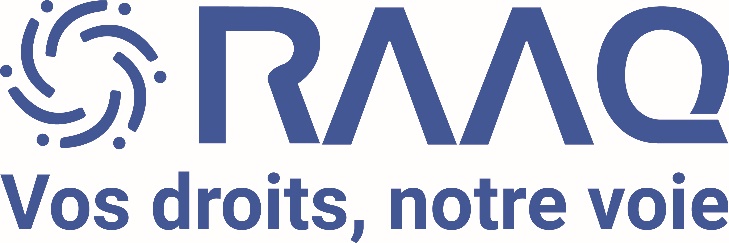 Petit manuel d’utilisation du logiciel Zoom pour les personnes en situation de handicap visuel-téléphoneCahier du participant Note : les indications données ci-dessous s’appliquent lorsque vous souhaitez participer à une rencontre Zoom en utilisant une ligne téléphonique. L’indicatif régional du numéro de téléphone fourni par Zoom est le 438, soit la région de Montréal. Pour éviter des frais téléphoniques, assurez-vous que votre forfait téléphonique couvre cette région. Avis importantDevant les difficultés de tenir des réunions dans le contexte actuel de la pandémie, le Regroupement des aveugles et amblyopes du Québec (RAAQ) a cherché une solution efficace, peu coûteuse et accessible pour tenir nos conférences téléphoniques. Jusqu’à maintenant, la meilleure solution que nous ayons trouvée est le logiciel Zoom. Cependant, notre organisme n’est pas associé à Zoom et nous ne pouvons pas en garantir la fiabilité ou la sécurité. Nous nous contentons de mettre à la disposition de la communauté des guides utilisateurs pour aider la communauté des personnes en situation de handicap visuel à utiliser ce logiciel. Il est de votre responsabilité de vous assurer de prendre toutes les mesures nécessaires pour tenir des rencontres sécuritaires pour vos données et ceux des autres participants. Les avantages d’utiliser ZoomAprès avoir testé la plateforme de vidéoconférence Zoom, l’équipe du RAAQ est arrivée à la conclusion que l’accessibilité Web et téléphonique de la plateforme et les différentes fonctionnalités augmenteront la qualité des réunions que nous aurons. Il est possible d’utiliser Zoom à partir d’un ordinateur, d’une application sur tablette ou téléphone intelligent et même à travers une ligne téléphonique normale si vous n’avez pas accès à Internet. Le présent document se concentrera sur l’utilisation de Zoom par téléphone. Se joindre à une rencontre par téléphoneLa procédure pour joindre une rencontre Zoom par téléphone est presque identique à la procédure pour joindre la conférence téléphonique que nous utilisons au RAAQ. Lorsque vous serez invité à participer à une réunion, vous recevrez un numéro de téléphone, un identifiant de réunion et un mot de passe. Voici la procédure :Quelques minutes avant la réunion, composez le numéro de téléphone. Faites attention, le numéro de téléphone par défaut donné par Zoom est un numéro américain. Assurez-vous que l’animateur n’a pas fait d’erreur lorsqu’il a envoyé l’invitation. L’indicatif régional devrait être le 438. Faites le 0 pour avoir le menu en français.Entrez l’identifiant de réunion à 11 chiffres, suivi du carréVous aurez l’option d’entrer un identifiant participant. Comme vous n’en avez pas, appuyez simplement sur le carré.Entrez le mot de passe, suivi du carré.Une fois que vous aurez terminé, vous serez mis en salle d’attente le temps que l’animateur de la réunion vous accepte. Cette attente peut être un peu longue selon le nombre de participants, mais c’est une mesure de sécurité nécessaire.Fonctionnalités de ZoomLorsque l’on utilise le téléphone, Zoom propose deux fonctionnalités très intéressantes qui seront utilisées dans nos rencontres : Lever la main : Zoom inclut une fonction « lever la main » qui permet de signifier que vous souhaitez parler en ajoutant une petite image de main à côté de votre nom dans la liste des participants. Dans une réunion, si vous souhaitez parler, il vous suffit de faire *9. Sur son ordinateur, l’animateur verra une petite main apparaître à côté de votre nom. Lorsque ce sera votre tour, l’animateur vous donnera la parole. Comme vous ne pouvez pas baisser votre main vous-même, ce sera à l’animateur de le faire. Vous mettre en sourdine : cela permet de couper le micro lorsque vous ne parlez pas. Pour activer la sourdine, il faut appuyer sur *6. Pour désactiver la sourdine, vous pouvez réappuyer sur *6. En général, lorsque vous arriverez dans une réunion, l’animateur vous aura déjà mis en sourdine, ce sera à vous d’activer votre son. Lorsque les rencontres se font à plusieurs, l’animateur mettra tout le monde en sourdine et lorsque vous lèverez la main, l’animateur enlèvera la sourdine pour vous permettre de parler puis remettra la sourdine lui-même. Vous n’aurez donc rien à faire à ce sujet-là. Conclusion Ce court document se veut un guide pratique et rapide pour apprendre l’utilisation de Zoom par téléphone. Le RAAQ a aussi mis en place un petit guide pour utiliser Zoom avec un logiciel de revue d’écran. Si vous souhaitez profiter de plus de fonctionnalités de Zoom, nous vous invitons à consulter ce document. Nous avons cependant pleinement confiance que par téléphone, vous pourrez pleinement profiter de vos réunions!